Week 9 Spelling 2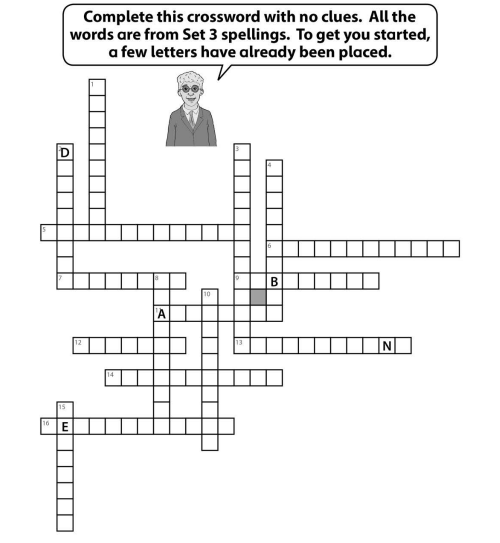 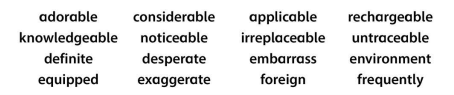 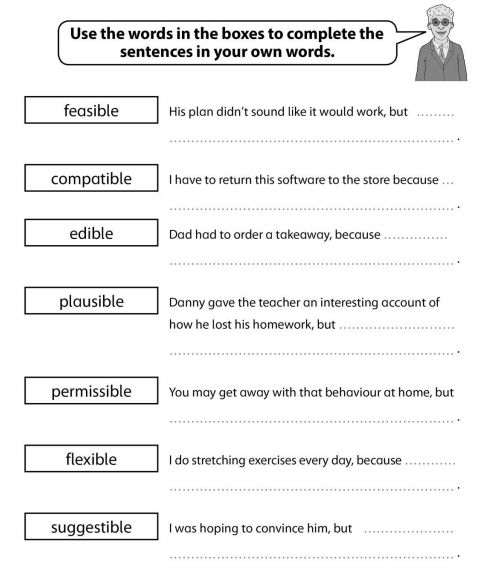 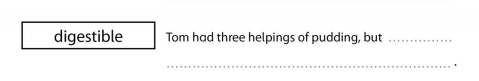 